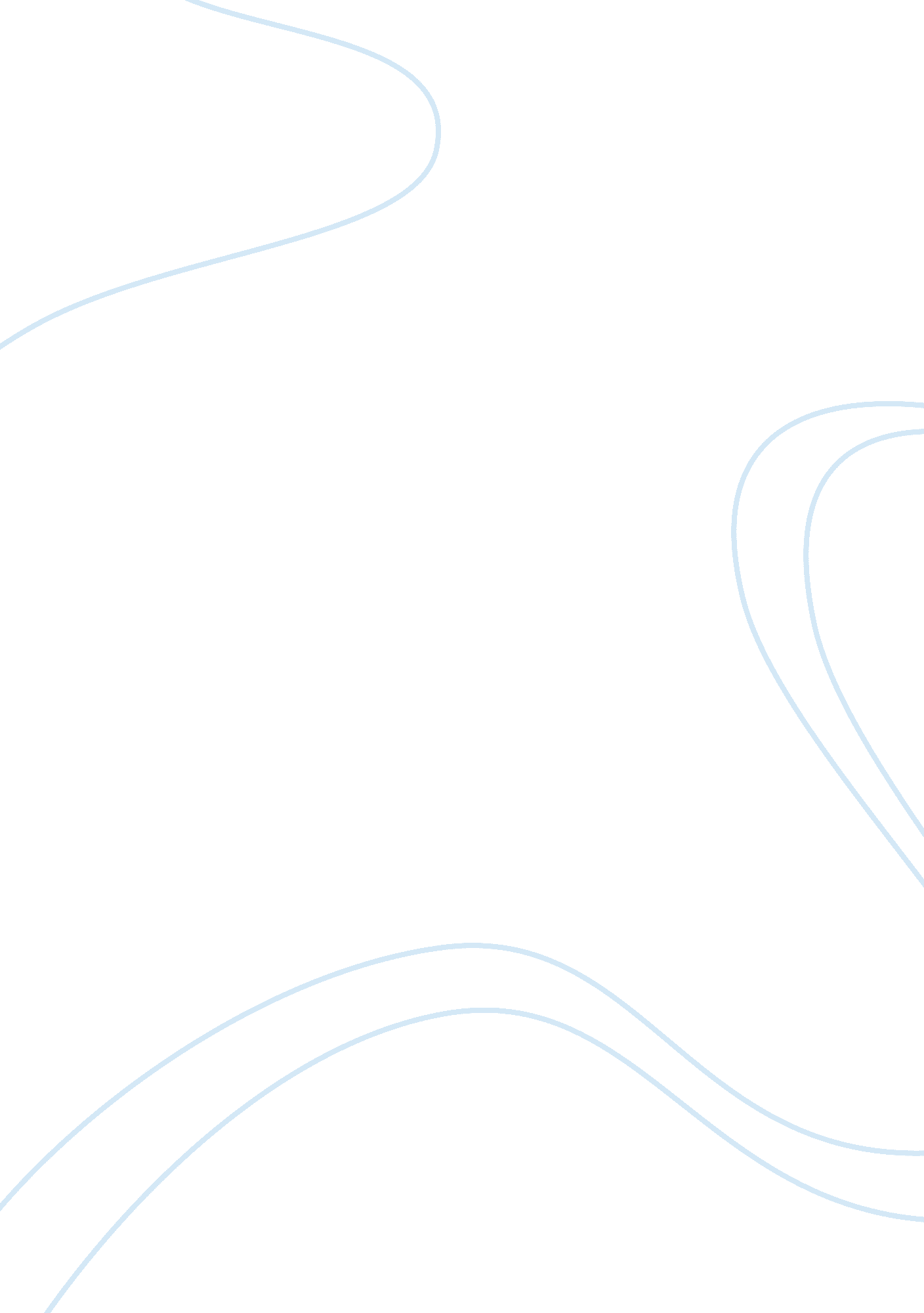 Questions and answers on communication technologyTechnology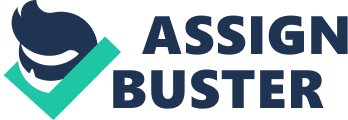 Questions and Answers on Communication Technology ay Nauseates 1. Explain what is meant by the term wireless. Wireless is a term used to describe telecommunications in which electromagnetic waves (rather than some form of wire) carry the signal over part or all of the communication path. 2. What is a frequency shift-keying system? Describe two methods of generating FSP. Frequency's keying (FSP) is a method of transmitting digital signals. , Explain a method used to generate POPS using Figure 10-5 as a basis. Need for modulation 1) to reduce the antenna height 2) to multiplex the more number of signals 3) to reduce the noise & distortions 4) to narrow banding the signal 8. What is coherent carrier recovery? The received POPS signal is fed into the mixer Circuit _ The Other input to the mixer Circuit is driven by a reference oscillator synchronized to Sin(WAC). I O_ Provide a brief description Of the CAM stern Explain Why it is an efficient. Method of achieving high data rates in limited bandwidth channels, characterized by woo data signals that are 900 out of phase with each other. Achieve high data rates in limited bandwidth channels 13. The input data to a DIPS transmitter is 1 1 0 1. Determine the DIPS digital data stream and the DIPS RFC output. 00100000 19. Explain the concept of frequency hopping spread spectrum. Frequency hopping Is one of two basic modulation techniques used in spread spectrum signal transmission. 22. Define code division multiple access. A channel access method used by venous radio communication technologies. CDMA Is an example to multiple access, which is where several transmitters can send Information simultaneously over a single communication channel. 25. Draw the block diagram of a DADS transmit- receive system. 